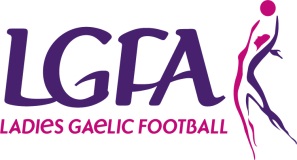 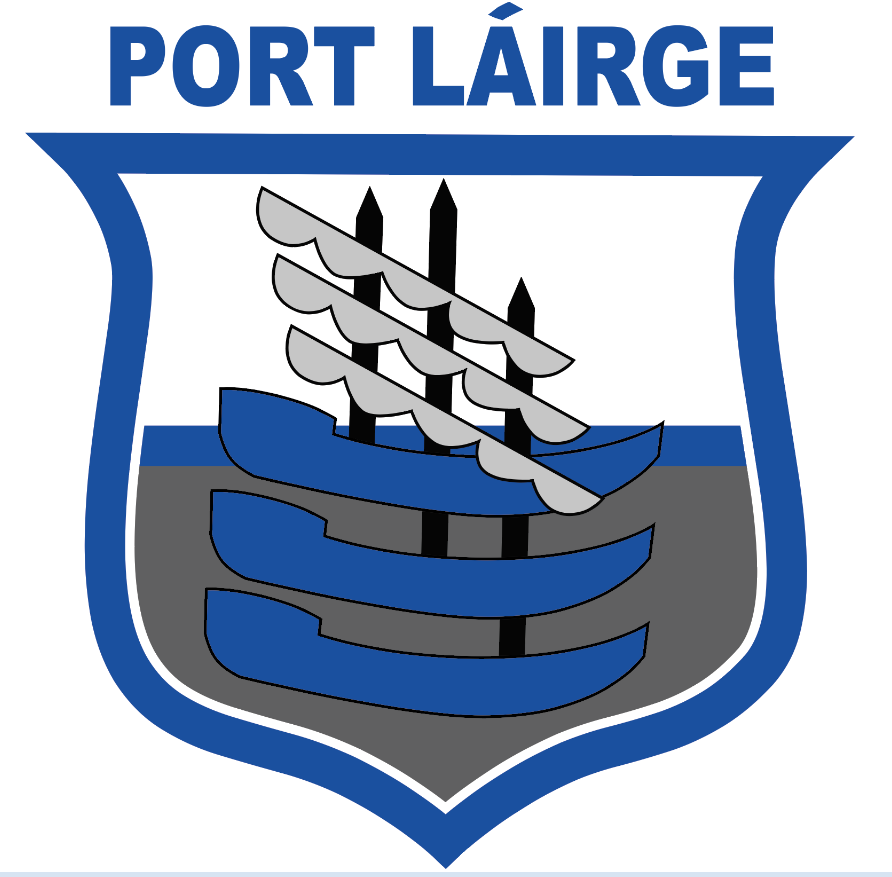 Waterford Ladies Gaelic Football AssociationInter County Management Application Form      Position applied for: Personal Details (Please use capital letters):Code of Ethics & Good Practice for Young PlayersCoaching qualifications (Please tick relevant box):Management Experience:																																																																																								 Playing Experience		Proposed Management Team:      (Applicants must specify their full management team prior to interview stage)References:Please supply the name, address and contact details of two people whom the (Insert County) LGFA can contact that from their personal knowledge are willing to endorse your application. General Information:Any other relevant information:BudgetPlease provide a draft annual budget, upon agreement with management team, using the attached template as to the expected running costs of your team (costs should include expectations for professional services e.g. physio, strength & conditioning, professional services, team building, expenses). Note – transport, gear and equipment will be provided by (Insert County)  for all teams. Signature:   ________________________________   Date: 	 /	/	/ (Insert County website / Facebook page details here) Name:Address:Email:Phone:Mobile:Club:Garda Vetting:Please attach a copy of your Garda Vetting Certificate to application, if you have not yet applied to be Garda vetted please download a form from www.ladiesgaelic.ie and forward onto Paula Prunty, Croke Park, Dublin 3 ASAPLGFA FUNdamentals Coaching CourseLGFA FUNdamentals Coaching CourseLGFA FUNdamentals Coaching CourseLGFA FUNdamentals Coaching CourseLGFA Level 1 Coaching CourseLGFA Level 1 Coaching CourseLGFA Level 1 Coaching CourseLGFA Level 1 Coaching CourseYesNoYesNoDate:Date:Date:Date:Date:Date:Date:Date:PositionNameClubGarda VettedGarda VettedPositionNameClubYesNoTeam SelectorTeam SelectorFemale Liaison OfficerTeam AdministratorMedic / First Aid / PhysioFitness CoachOther (state role)Referee (1):Referee (2):Name:Name:Address:Address:Address:Address:Email:Email:Number:Number:Position:Position:a) Do you agree to abide by the guidelines of Code of Ethics & Good Practice for Young ChildrenYesNob) Do you agree to abide by the rules of the Ladies Gaelic Football Association and the (Insert County)   Ladies Gaelic Football Association?YesNoc)  Do you agree to abide by the (Insert County) Code of Best Practice for Inter County Management YesNo